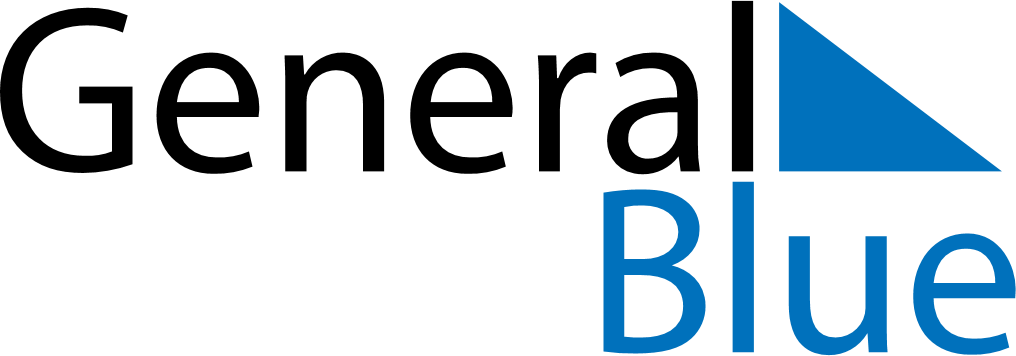 June 2024June 2024June 2024June 2024June 2024June 2024June 2024Socorro, Caraga, PhilippinesSocorro, Caraga, PhilippinesSocorro, Caraga, PhilippinesSocorro, Caraga, PhilippinesSocorro, Caraga, PhilippinesSocorro, Caraga, PhilippinesSocorro, Caraga, PhilippinesSundayMondayMondayTuesdayWednesdayThursdayFridaySaturday1Sunrise: 5:14 AMSunset: 5:53 PMDaylight: 12 hours and 38 minutes.23345678Sunrise: 5:14 AMSunset: 5:53 PMDaylight: 12 hours and 39 minutes.Sunrise: 5:14 AMSunset: 5:53 PMDaylight: 12 hours and 39 minutes.Sunrise: 5:14 AMSunset: 5:53 PMDaylight: 12 hours and 39 minutes.Sunrise: 5:14 AMSunset: 5:54 PMDaylight: 12 hours and 39 minutes.Sunrise: 5:14 AMSunset: 5:54 PMDaylight: 12 hours and 39 minutes.Sunrise: 5:14 AMSunset: 5:54 PMDaylight: 12 hours and 39 minutes.Sunrise: 5:15 AMSunset: 5:55 PMDaylight: 12 hours and 40 minutes.Sunrise: 5:15 AMSunset: 5:55 PMDaylight: 12 hours and 40 minutes.910101112131415Sunrise: 5:15 AMSunset: 5:55 PMDaylight: 12 hours and 40 minutes.Sunrise: 5:15 AMSunset: 5:55 PMDaylight: 12 hours and 40 minutes.Sunrise: 5:15 AMSunset: 5:55 PMDaylight: 12 hours and 40 minutes.Sunrise: 5:15 AMSunset: 5:56 PMDaylight: 12 hours and 40 minutes.Sunrise: 5:15 AMSunset: 5:56 PMDaylight: 12 hours and 40 minutes.Sunrise: 5:15 AMSunset: 5:56 PMDaylight: 12 hours and 40 minutes.Sunrise: 5:16 AMSunset: 5:56 PMDaylight: 12 hours and 40 minutes.Sunrise: 5:16 AMSunset: 5:57 PMDaylight: 12 hours and 40 minutes.1617171819202122Sunrise: 5:16 AMSunset: 5:57 PMDaylight: 12 hours and 40 minutes.Sunrise: 5:16 AMSunset: 5:57 PMDaylight: 12 hours and 41 minutes.Sunrise: 5:16 AMSunset: 5:57 PMDaylight: 12 hours and 41 minutes.Sunrise: 5:16 AMSunset: 5:57 PMDaylight: 12 hours and 41 minutes.Sunrise: 5:16 AMSunset: 5:58 PMDaylight: 12 hours and 41 minutes.Sunrise: 5:17 AMSunset: 5:58 PMDaylight: 12 hours and 41 minutes.Sunrise: 5:17 AMSunset: 5:58 PMDaylight: 12 hours and 41 minutes.Sunrise: 5:17 AMSunset: 5:58 PMDaylight: 12 hours and 41 minutes.2324242526272829Sunrise: 5:17 AMSunset: 5:58 PMDaylight: 12 hours and 41 minutes.Sunrise: 5:18 AMSunset: 5:59 PMDaylight: 12 hours and 41 minutes.Sunrise: 5:18 AMSunset: 5:59 PMDaylight: 12 hours and 41 minutes.Sunrise: 5:18 AMSunset: 5:59 PMDaylight: 12 hours and 41 minutes.Sunrise: 5:18 AMSunset: 5:59 PMDaylight: 12 hours and 40 minutes.Sunrise: 5:18 AMSunset: 5:59 PMDaylight: 12 hours and 40 minutes.Sunrise: 5:19 AMSunset: 5:59 PMDaylight: 12 hours and 40 minutes.Sunrise: 5:19 AMSunset: 6:00 PMDaylight: 12 hours and 40 minutes.30Sunrise: 5:19 AMSunset: 6:00 PMDaylight: 12 hours and 40 minutes.